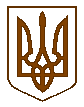 ПЕРВОМАЙСЬКА МІСЬКА РАДАМИКОЛАЇВСЬКОЇ ОБЛАСТІВИКОНАВЧИЙ КОМІТЕТП Р О Т О К О Лзасідання виконавчого комітетувід  24.09.2019№15м. Первомайськ
У засіданні взяли участь члени виконавчого комітету міської ради:Головує –  Л.Г. Дромашко   – міський головаБ.М.Богатирьов, С.О.Бондарчук, В.Ф. Капацина, О.В. Кінжалов, О.А.Колесніченко, Т.Г. Оболенська, Г.Ф. Остапенко, О.Є. Пастушок,   Л.Ф. Постернак, С.Д. Пітерман, Н.П.Товста,  А.А.Чебаненко. 
Відсутні члени виконавчого комітету міської ради:А.М. Біднарик, Г.А. Борик, О.В. Кукуруза, Н.В. Олішевська, І.О.Островська,  С.В.Свідерко, О.Г. Фомінцев,  Р.Т. Цимбалюк.
Присутні на засіданні виконавчого комітету міської ради:Міський голова                                                                         Л.Г. ДромашкоКеруюча справами виконавчого	                                       Л.Ф. Постернаккомітету міської ради    Місце проведення –
зал засідань виконкомуЗасідання почалося о 13 год. 00 хв.Засідання закінчилося о 13 год. 15 хв.О.В. Луценко	-О.С. Ягнюк	                           -О.В. Луценко	-О.С. Ягнюк	                           -О.В. Луценко	-О.С. Ягнюк	                           -начальник фінансово-господарського відділу - головний бухгалтер апарату виконавчого комітету міської ради (1,2);начальник  загального відділу апарату виконавчого комітету міської ради (1,2).начальник фінансово-господарського відділу - головний бухгалтер апарату виконавчого комітету міської ради (1,2);начальник  загального відділу апарату виконавчого комітету міської ради (1,2).    Міський голова Л.Г. Дромашко наголосила на тому, що необхідно затвердити порядок денний засідання виконавчого комітету міської ради.   Пропозицій щодо змін та доповнень до порядку денного засідання виконавчого комітету міської ради не надійшло.  По даній пропозиції проведено голосування.Результати голосування:    Міський голова Л.Г. Дромашко наголосила на тому, що необхідно затвердити порядок денний засідання виконавчого комітету міської ради.   Пропозицій щодо змін та доповнень до порядку денного засідання виконавчого комітету міської ради не надійшло.  По даній пропозиції проведено голосування.Результати голосування:    Міський голова Л.Г. Дромашко наголосила на тому, що необхідно затвердити порядок денний засідання виконавчого комітету міської ради.   Пропозицій щодо змін та доповнень до порядку денного засідання виконавчого комітету міської ради не надійшло.  По даній пропозиції проведено голосування.Результати голосування:    Міський голова Л.Г. Дромашко наголосила на тому, що необхідно затвердити порядок денний засідання виконавчого комітету міської ради.   Пропозицій щодо змін та доповнень до порядку денного засідання виконавчого комітету міської ради не надійшло.  По даній пропозиції проведено голосування.Результати голосування:«за»«проти»«утримались»«не голосували»«за»«проти»«утримались»«не голосували»- 13- немає- немає- немає- 13- немає- немає- немає   Міський голова Л.Г. Дромашко запропонувала затвердити порядок денний засідання виконавчого комітету міської ради:   Міський голова Л.Г. Дромашко запропонувала затвердити порядок денний засідання виконавчого комітету міської ради:   Міський голова Л.Г. Дромашко запропонувала затвердити порядок денний засідання виконавчого комітету міської ради:   Міський голова Л.Г. Дромашко запропонувала затвердити порядок денний засідання виконавчого комітету міської ради:Про внесення змін до рішення виконавчого комітету міської ради  від 11.01.2019р. №8 «Про затвердження розрахунків на виконання Програми «Наше місто: його події, свята, трудові будні».Про внесення змін до рішення виконавчого комітету міської ради  від 11.01.2019р. №8 «Про затвердження розрахунків на виконання Програми «Наше місто: його події, свята, трудові будні».Про внесення змін до рішення виконавчого комітету міської ради  від 11.01.2019р. №8 «Про затвердження розрахунків на виконання Програми «Наше місто: його події, свята, трудові будні».Про внесення змін до рішення виконавчого комітету від 09.08.2019 року  №366 «Про підготовку та проведення 343-ї річниці утворення міста Первомайська».Про внесення змін до рішення виконавчого комітету від 09.08.2019 року  №366 «Про підготовку та проведення 343-ї річниці утворення міста Первомайська».Про внесення змін до рішення виконавчого комітету від 09.08.2019 року  №366 «Про підготовку та проведення 343-ї річниці утворення міста Первомайська».По даній пропозиції проведено голосування.Результати голосування:По даній пропозиції проведено голосування.Результати голосування:По даній пропозиції проведено голосування.Результати голосування:По даній пропозиції проведено голосування.Результати голосування:за»«проти»«утримались»«не голосували»за»«проти»«утримались»«не голосували»- 13- немає- немає- немає- 13- немає- немає- немаєВИРІШИЛИ:ВИРІШИЛИ:затвердити запропонований порядок денний засідання виконавчого комітету міської ради.затвердити запропонований порядок денний засідання виконавчого комітету міської ради.1.СЛУХАЛИ:ДОПОВІДАЧ:ВИРІШИЛИ:«за»«проти»«утримались»«не голосували»1.СЛУХАЛИ:ДОПОВІДАЧ:ВИРІШИЛИ:«за»«проти»«утримались»«не голосували»Про внесення змін до рішення виконавчого комітету міської ради  від 11.01.2019р. №8 «Про затвердження розрахунків на виконання Програми «Наше місто: його події, свята, трудові будні»Постернак Л.Ф.прийняти проект рішення виконкому - 13- немає- немає- немає (Рішення виконкому №450)Про внесення змін до рішення виконавчого комітету міської ради  від 11.01.2019р. №8 «Про затвердження розрахунків на виконання Програми «Наше місто: його події, свята, трудові будні»Постернак Л.Ф.прийняти проект рішення виконкому - 13- немає- немає- немає (Рішення виконкому №450)2.СЛУХАЛИ:ДОПОВІДАЧ:ВИРІШИЛИ:«за»«проти»«утримались»«не голосували»2.СЛУХАЛИ:ДОПОВІДАЧ:ВИРІШИЛИ:«за»«проти»«утримались»«не голосували»Про внесення змін до рішення виконавчого комітету від 09.08.2019 року  №366 «Про підготовку та проведення 343-ї річниці утворення міста Первомайська»Постернак Л.Ф.прийняти проект рішення виконкому - 13- немає- немає- немає (Рішення виконкому №451)Про внесення змін до рішення виконавчого комітету від 09.08.2019 року  №366 «Про підготовку та проведення 343-ї річниці утворення міста Первомайська»Постернак Л.Ф.прийняти проект рішення виконкому - 13- немає- немає- немає (Рішення виконкому №451)